Конспект НОДпо ознакомлению с миром природы«Строим домик для трех поросят»(средняя группа)О.С. Лисина, воспитатель МАДОУ «Детский сад комбинированного вида №75»Цель: закрепить знания о природном материале – камень, формировать умение обследовать и называть свойства объектов неживой природы (крепкий, твердый, неровный или гладкий, тяжелый, блестящий, красивый и др.), воспитывать интерес к экспериментированию.Интеграция образовательных областей: познавательное развитие, речевое развитие, художественно - эстетическое развитие, социально - коммуникативное развитие, физическое развитие.Познавательное развитие: закрепить знания детей о свойствах камней (тяжелый, крепкий, не мнется, прочный), их форме, размере. Продолжать прививать детям навыки экспериментирования. Развивать исследовательский интерес к камням. Способствовать развитию мыслительных умений: сравнивать, обобщать, анализировать. 
            Речевое развитие: развивать речь и обогащать словарный запас детей.
            Социально - коммуникативное: воспитывать у детей умение слушать воспитателя, сверстников, не перебивая. Воспитывать бережное отношение к неживой природе.Художественно - эстетическое: упражнять детей выкладывать камушки ровно, прикреплять их к пластилину, не выходить за границы.Физическое развитие: развивать двигательную активность детей.Методы и приёмы:Практические: создание художественного продукта, опыты, экспериментирование, физкультминутка, сюрпризный момент.Наглядные: презентация.           Словесные: беседа, объяснения, вопросы к детям, словесная игра.           Материал и оборудование: посылка с образцами материалов (вата, бумага, камень); диск с записью. На каждого ребенка: тарелочка с материалами (вата, бумага, камень); стаканчик с водой, ложечка. Для продуктивной деятельности ватман с изображением поросят и заготовкой дома, камешки для мозаики.Предварительная работа: Чтение художественной литературы: сказка «Три поросенка» в пер. С. Михалкова, С. Баруздин «Строим дом». Рассматривание альбома «Камни в природе». Рассматривание камней в уголке опытно-экспериментальной деятельности.Ход непосредственной образовательной деятельности:Дети стоят в кругу, читают:Собрались все дети вокруг.Я твой дуг и ты мой друг.Крепко за руки возьмемсяИ гостьям мы улыбнемсяВоспитатель сообщает детям, что получила видео - письмо, предлагает детям прослушать  его.-Прослушиваем запись: «Здравствуйте, ребята! Это три поросенка: Ниф-ниф, Наф-Наф и Нуф-Нуф. Мы собрались строить дом, чтобы он защитил нас от непогоды и от злого волка. Как вы знаете, дом поросенка должен быть крепостью. Поэтому нам нужен крепкий и надежный дом. Но мы не знаем, из чего лучше его построить. Мы выслали вам несколько материалов. Помогите нам выяснить, из какого материала лучше всего строить дом? Ваши поросята» Воспитатель: давайте посмотрим, что же за материалы прислали нам поросята? (достает посылку, в которой лежат вата, бумага и камень).Воспитатель: Посмотрите, ребята, что же это нам прислали поросята? (дети перечисляют материалы).- Давайте посмотрим на волшебный экран, я расскажу вам немного об этих материалах.Воспитатель показывает презентацию.Рассказывает, что вата-это хлопок, бумагу делают из древесины, откуда берутся камни, какие бывают и где используются).Воспитатель: А теперь давайте представим, как мы будем строить дом.Динамическая пауза «Строим дом»Раз, два – молотком Поросята строят домаКрыша большая – вот такаяОкна большие – вот такиеПоросята строят целый деньСтроить им совсем не леньПозовут они гостей Станет в доме веселей.Воспитатель: ну что же, размялись, отдохнули! А теперь пора за работу! Как вы считаете, из какого материала лучше построить дом для поросят? (ответы детей). А теперь проверим, правы ли вы.Дети подходят к столам, на которых блюдца, стаканчики с водой, ложечки, кусочки ваты, бумаги и камень – на каждого ребенка.Опыт 1. «Сравниваем наощупь»Возьмите в руки вату. Какая она наощупь? (мягкая, пушистая). Возьмите бумагу. Какая она? (легкая, гладкая). Возьмите в руки камень, какой он? (твердый, гладкий). Какой самый твердый материал? (дети делают вывод)Опыт 2. «Прочность»Возьмите по очереди в руки бумагу, вату и камень. Попробуйте сжать, скомкать, сломать или порвать каждый из материалов. Что у вас получилось? (камень не сминается, значит, он крепкий, твердый, прочный).Какой материал самый прочный? (дети делают вывод)Опыт 3. «Защита от ветра».Попробуйте подуть на бумагу, вату и камень. Что происходит? Бумага и вата – улетают. А камень остается на месте. Почему? Камень тяжелый. Какой материал самый тяжелый? (дети делают вывод)Опыт 4. «Защита от дождя».Положите все три материала на блюдце. Возьмите ложечку, наберите ею воды из стаканчика и полейте на материалы. Что происходит? Бумага и вата намокли, впитали в себя воду. Камень воду не впитывает, значит, не промокает. Вода стекает с камня. Какой материал не промокает? (дети делают вывод)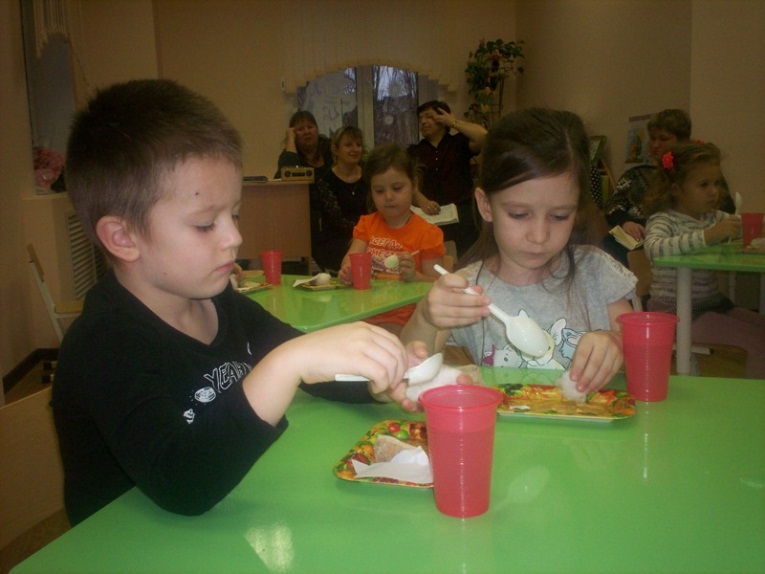 Воспитатель: Вот мы и выяснили, что камень в отличие от бумаги и ваты – прочный, твердый, не мнется, тяжелый, не промокает. Как вы считаете, какой из этих материалов все-таки подойдет для строительства дома для поросят? Дети: Камень.Коллективная продуктивная деятельностьДавайте все вместе сделаем из камушков домик для поросят. Воспитатель включает запись песни поросят «Ни кола и ни двора». Дети прикрепляют камешки  на домик (на пластилин).   Подведение итогов. Ну что же, ребята, мы славно потрудились и узнали ответ на вопрос поросят, из чего же лучше построить дом. А построенный нами домик мы отправим поросятам. 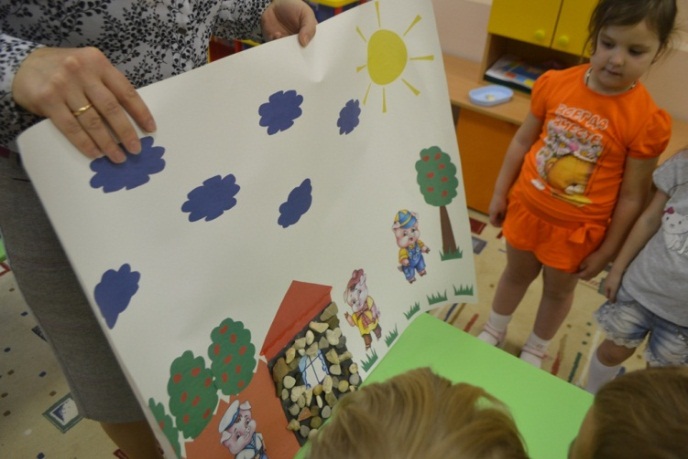 